Le renard   Jacky GalouLa nuit était noire et le vent glacé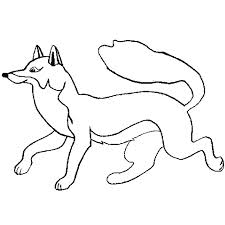 Un vieux renard allait chasserIl priait la lune de l’éclairerPar les chemins et les sentiersLe renard, le renard,Est beaucoup plus malin que tous vos chiensLes vieux renards n’ont peur de rienQuand il pénétra dans le poulaillerTous les canards s’mirent à tremblerEt les oies les plus belles de la contréeN’attendaient que sa volontéIl pris la plus grosse et sans la lâcherLe vieux renard s’en est alléTandis que la pauvrette criait : PitiéLaissez moi l’temps de m’habillerLa femme du fermier entendit les crisSortit du lit en chemise de nuitEn voyant le renard vite elle saisit Le vieux fusil de son mariElle ouvrit le feu mais elle le manquaSon vieux mari se réveillaMais dis donc, Adèle, que fais-tu làQue signifie tout ce fracas ? La femme du fermier se mit en colère :Gros paresseux, vas-tu te taireLe renard est déjà à la barrièrePrends ton cheval et cours derrièreMais notre renard était déjà loinA sa tanière quand il revintSa femme et ses enfants avaient si faimQu’ils ont soupé jusqu’au matin Le renard   Jacky GalouLa nuit était noire et le vent glacéUn vieux renard allait chasserIl priait la lune de l’éclairerPar les chemins et les sentiersLe renard, le renard,Est beaucoup plus malin que tous vos chiensLes vieux renards n’ont peur de rienQuand il pénétra dans le poulaillerTous les canards s’mirent à tremblerEt les oies les plus belles de la contréeN’attendaient que sa volontéIl pris la plus grosse et sans la lâcherLe vieux renard s’en est alléTandis que la pauvrette criait : PitiéLaissez moi l’temps de m’habillerLa femme du fermier entendit les crisSortit du lit en chemise de nuitEn voyant le renard vite elle saisit Le vieux fusil de son mariElle ouvrit le feu mais elle le manquaSon vieux mari se réveillaMais dis donc, Adèle, que fais-tu làQue signifie tout ce fracas ? La femme du fermier se mit en colère :Gros paresseux, vas-tu te taireLe renard est déjà à la barrièrePrends ton cheval et cours derrièreMais notre renard était déjà loinA sa tanière quand il revintSa femme et ses enfants avaient si faimQu’ils ont soupé jusqu’au matin 